English 11: Brit and World LitWelcome to English 11! This class meets your 11th grade English requirement towards graduation and is a two semester course.  My expectation is that you have passed two semesters of English 9 and two semesters of American Lit to be placed in this course.Classroom rules: As in all of your classes there are classroom rules I expect you to follow every day. They are the following:The handbook rules and consequences will be followed in this classroom.Cell phones or other devices will only be permitted when the classroom sign indicates this.  Tardies will be noted in the attendance book and the procedure followed.Only water is allowed in the classroom: no soft drinks, PowerAde, Gatorade,etc.You must have a signed pass to leave the classroom.Do not ask to leave the classroom until a lecture is over!Bring all appropriate materials to class.Folders/notebooksPencils or pensText BookReading materialWhen the instruction or work time is over, I am okay with you moving to sit near your friends, but please REMAIN IN A SEAT UNTIL THE BELL RINGS!Please treat this classroom space with respect as well as your teacher and classmates!Classroom supplies:  There is notebook paper for your use located at the front of the room.  I will also supply construction paper and other items for you to use for projects.  Please make sure you purchase your own folder or notebook to store info and notes. ABSENCES: If you are absent you have one day to make up the homework or the test.  You are responsible for checking with me for missed work, but please do so before class or school. I will post the assignments on the board each day and for the preceding day.Missing assignments will be in a folder on the wall for each hour and I will attempt to give you a weekly syllabus.Contacting your teacher: I am available before or after school and can be reached via email at janene.niedzwiecki@eastjacksonschools.org Please don’t hesitate to contact me if you any questions or concerns.  I look forward to an excellent year with you.  Junior year is one of the most challenging for most high school students so we have a lot to get done!  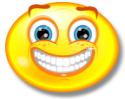 